MEMBERSHIP APPLICATION FORM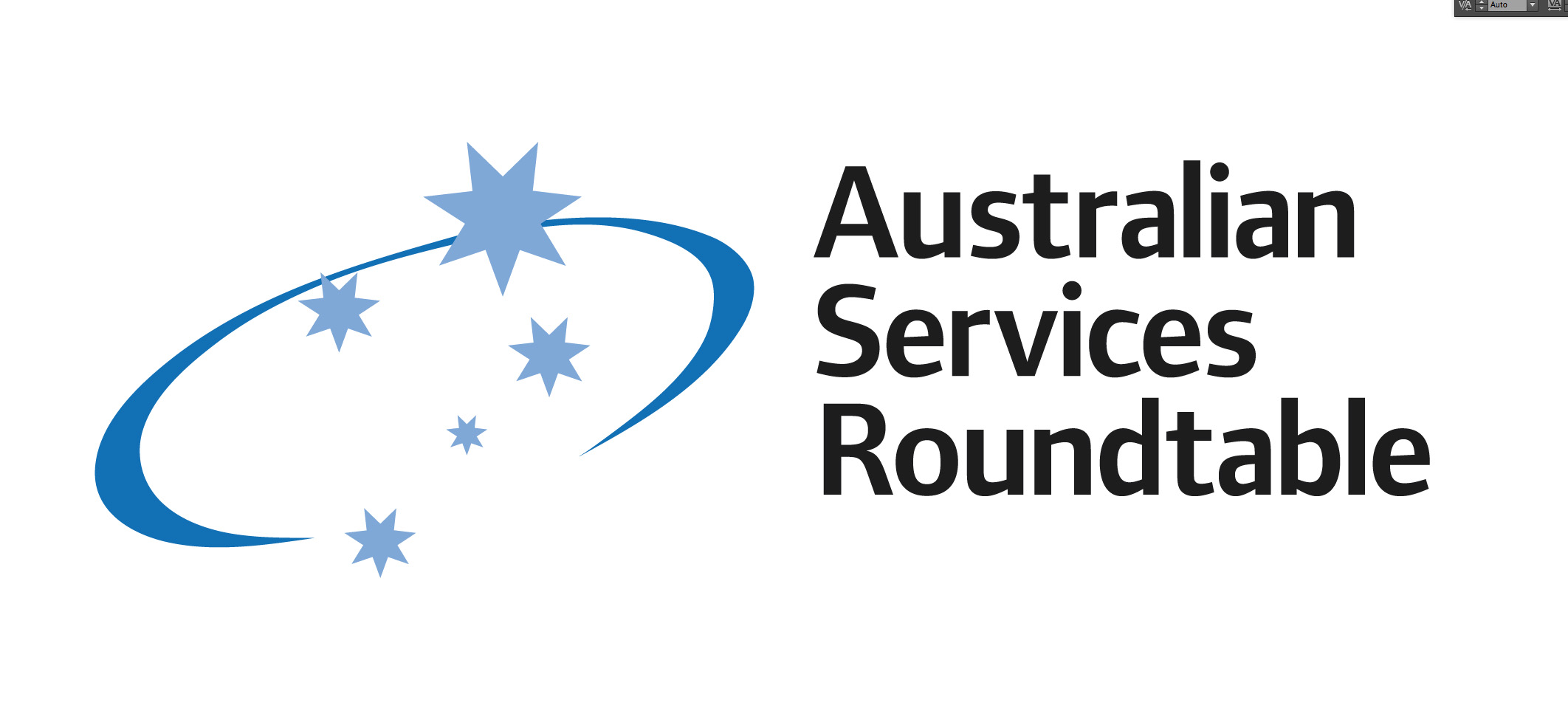 ADDITIONAL CONTACTSPlease include contact details for Primary Contact’s EA1.  COMPANY DETAILS1.  COMPANY DETAILS1.  COMPANY DETAILS3.  MEMBERSHIP RATES3.  MEMBERSHIP RATES3.  MEMBERSHIP RATESCompany name:  ……………………………………………………………………………..Company name:  ……………………………………………………………………………..Company name:  ……………………………………………………………………………..The membership period is 12 months from the date of joining and covers all employees within your organization.  Rates payable are determined by whether you are a corporate of an industry association.CORPORATE:  member rates are based on number of employeesASSOCIATION:  member rates are based on number of members for individual member based organisations or annual revenue for other associations.The membership period is 12 months from the date of joining and covers all employees within your organization.  Rates payable are determined by whether you are a corporate of an industry association.CORPORATE:  member rates are based on number of employeesASSOCIATION:  member rates are based on number of members for individual member based organisations or annual revenue for other associations.The membership period is 12 months from the date of joining and covers all employees within your organization.  Rates payable are determined by whether you are a corporate of an industry association.CORPORATE:  member rates are based on number of employeesASSOCIATION:  member rates are based on number of members for individual member based organisations or annual revenue for other associations.ABN: ………………………………………………………………………………………………..ABN: ………………………………………………………………………………………………..ABN: ………………………………………………………………………………………………..The membership period is 12 months from the date of joining and covers all employees within your organization.  Rates payable are determined by whether you are a corporate of an industry association.CORPORATE:  member rates are based on number of employeesASSOCIATION:  member rates are based on number of members for individual member based organisations or annual revenue for other associations.The membership period is 12 months from the date of joining and covers all employees within your organization.  Rates payable are determined by whether you are a corporate of an industry association.CORPORATE:  member rates are based on number of employeesASSOCIATION:  member rates are based on number of members for individual member based organisations or annual revenue for other associations.The membership period is 12 months from the date of joining and covers all employees within your organization.  Rates payable are determined by whether you are a corporate of an industry association.CORPORATE:  member rates are based on number of employeesASSOCIATION:  member rates are based on number of members for individual member based organisations or annual revenue for other associations.Street Address: ………………………………………………………………………………..Street Address: ………………………………………………………………………………..Street Address: ………………………………………………………………………………..The membership period is 12 months from the date of joining and covers all employees within your organization.  Rates payable are determined by whether you are a corporate of an industry association.CORPORATE:  member rates are based on number of employeesASSOCIATION:  member rates are based on number of members for individual member based organisations or annual revenue for other associations.The membership period is 12 months from the date of joining and covers all employees within your organization.  Rates payable are determined by whether you are a corporate of an industry association.CORPORATE:  member rates are based on number of employeesASSOCIATION:  member rates are based on number of members for individual member based organisations or annual revenue for other associations.The membership period is 12 months from the date of joining and covers all employees within your organization.  Rates payable are determined by whether you are a corporate of an industry association.CORPORATE:  member rates are based on number of employeesASSOCIATION:  member rates are based on number of members for individual member based organisations or annual revenue for other associations.Suburb: ……………………………………………………………………………………………Suburb: ……………………………………………………………………………………………Suburb: ……………………………………………………………………………………………The membership period is 12 months from the date of joining and covers all employees within your organization.  Rates payable are determined by whether you are a corporate of an industry association.CORPORATE:  member rates are based on number of employeesASSOCIATION:  member rates are based on number of members for individual member based organisations or annual revenue for other associations.The membership period is 12 months from the date of joining and covers all employees within your organization.  Rates payable are determined by whether you are a corporate of an industry association.CORPORATE:  member rates are based on number of employeesASSOCIATION:  member rates are based on number of members for individual member based organisations or annual revenue for other associations.The membership period is 12 months from the date of joining and covers all employees within your organization.  Rates payable are determined by whether you are a corporate of an industry association.CORPORATE:  member rates are based on number of employeesASSOCIATION:  member rates are based on number of members for individual member based organisations or annual revenue for other associations.State:  ………………………………….............. Postcode:  ……………………………State:  ………………………………….............. Postcode:  ……………………………State:  ………………………………….............. Postcode:  ……………………………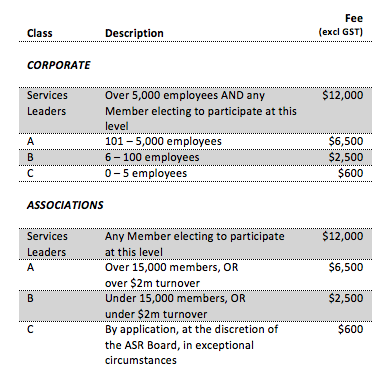 Tel:  ( ……………) ……………………………………………………………………………….Tel:  ( ……………) ……………………………………………………………………………….Tel:  ( ……………) ……………………………………………………………………………….Company Website: …………………………………………………………………………Company Website: …………………………………………………………………………Company Website: …………………………………………………………………………Services Sector: ……………………………………………………………………………….Services Sector: ……………………………………………………………………………….Services Sector: ……………………………………………………………………………….Specific Areas of Interest:Specific Areas of Interest:Specific Areas of Interest:Domestic             ☐PolicyInternational      ☐PolicyInnovation         ☐2.  PRIMARY CONTACT2.  PRIMARY CONTACT2.  PRIMARY CONTACTTitle: ………………………………………………………………………………………………..Title: ………………………………………………………………………………………………..Title: ………………………………………………………………………………………………..Name: ……………………………………………………………………………………………..Name: ……………………………………………………………………………………………..Name: ……………………………………………………………………………………………..4.  PAYMENT DETAILS4.  PAYMENT DETAILS4.  PAYMENT DETAILSJob Title: ………………………………………………………………………………………….Job Title: ………………………………………………………………………………………….Job Title: ………………………………………………………………………………………….Total  ……………………………….…………………………...…… (inc GST) Total  ……………………………….…………………………...…… (inc GST) Total  ……………………………….…………………………...…… (inc GST) Email: ………………………………………………………………………………………………Email: ………………………………………………………………………………………………Email: ………………………………………………………………………………………………Preferred method of payment:Preferred method of payment:Preferred method of payment:Direct Line:  ( ……………) ……………………………………………………………………Direct Line:  ( ……………) ……………………………………………………………………Direct Line:  ( ……………) ……………………………………………………………………Invoice             ☐Credit Card          ☐Direct                 ☐
Bank TransferMobile: ……………………………………………………………………………………………Additional Contacts:  See AttachedMobile: ……………………………………………………………………………………………Additional Contacts:  See AttachedMobile: ……………………………………………………………………………………………Additional Contacts:  See AttachedPlease email this completed form to the Australian Services Roundtable alinabain@australianservicesroundtable.com.au
if you have any questions please call ASR CEO Alina Bain on 0400 202 804Please email this completed form to the Australian Services Roundtable alinabain@australianservicesroundtable.com.au
if you have any questions please call ASR CEO Alina Bain on 0400 202 804Please email this completed form to the Australian Services Roundtable alinabain@australianservicesroundtable.com.au
if you have any questions please call ASR CEO Alina Bain on 0400 202 804NamePositionLocation (City/Country)EmailContact No.